Занятие по аппликации во второй младшей группе «Белая шубка для зайки»Модель занятия по аппликации для детей второй младшей группы.«Беленькая шубка для зайки»Интеграция образовательных областей: художественно-эстетическое развитие; познавательное развитие; речевое развитие; физическое развитие.Цель: развитие ручной умелости у детей через укрепление мелкой моторики пальцев рук.Основные задачи:• формировать умение передавать образ предмета (зайца) посредством   аппликации;умение работать с клеем, приклеивать детали, прикладывать близко друг к другу;• учить работать на заданном пространстве;• обогащать сенсорные впечатления (на уровне ощущений ребенок познает фактуру, плотность, цвет бумаги);• развивать мелкую моторику, координацию движений рук, глазомер;• развивать речевые навыки;• развивать творческую фантазию, эстетическое и цветовое восприятие окружающей среды;• развивать у детей умении прыгать на двух ножках на месте и с продвижением вперед;• воспитывать навыки аккуратной работы с бумагой;• воспитывать желание делать аппликацию и доводить начатое дело до конца;• воспитывать доброжелательное отношение к животным.Предварительная работа: беседа о зайце, рассматривание иллюстраций с изображением зайцев, чтение сказок с участием зайчиков.Активизация словаря: голова, ушки, усы, туловище, лапки, хвост, хищники, охотники. Пушистый, мягкий, красивый, теплый, серый, белый, короткий, длинный, летний, зимний. Замаскироваться.Методы. Приемы: загадывание и отгадывание загадки, предметные картинки, показ образца, вопросы, уточнение, напоминание, объяснение, поощрение, одобрение, похвала, технические и творческие действия.Материалы: лист цветного картона (синий, голубой); рабочие заготовки для детей:  тарелочки. Клей, кисточки, подставки для кисточек, влажные салфетки.Оборудование: ободки с изображением зайцев, игрушечный зайка. Картинки: заяц - серый, заяц - белый, образец аппликации. Методика проведения.1. Организационный момент.(Дети с воспитателем заходят в группу, встают за столами лицом )(Дети здороваются с гостями)Воспитатель: А теперь, дети, послушайте и отгадайте загадку:Зимой он в шубке белой,А летом серый стал.Весь день по лесу бегал,Но даже не устал.Страшна лиса – плутовкаЕму и серый волк.Любитель грызть морковку.В капусте знает толк.А, кто он? Угадай–ка!Зовем его мы … (Зайка)Воспитатель: Ребята, давайте поиграем в игру «Зайки и волк».Для этого сейчас я вас превращу в зайчиков.Раз, два, три, четыре, пять, превращаю вас в зайчат.(Надеть детям ободки с изображением зайчиков)Игровое задание «Зайки и волк»Вышли зайки на снежок,Встали в маленький кружок.Пляшут, скачут, веселятся,Злого волка не боятся.Берегись лесной народ!На охоту волк идет. (воспитатель достает перчатку – волка)Разбежались все зайчата (дети скачут на свои места)И попрятались куда-то. (закрывают лицо руками)Не шевелятся, сидят, (дети сидят на своих местах, не двигаются)Не поймает волк зайчат.Воспитатель: Молодцы, зайчата, быстро ускакали от волка. А теперь превращаемся обратно в ребят.Раз, два, три, четыре, пять, превращаю вас в ребят.Дети, какого цвета шубка у зайцев летом?(На мольберте перевернуть картинку с изображением зайчика в серой шубке)А зимой какого цвета?(На мольберте перевернуть картинку с изображением зайчика в белой шубке)Правильно, ребята, летом у зайчиков шубка серая, а зимой белая, теплая, пушистая, мягкая, красивая.Воспитатель: Ребята, а вы знаете, почему они зимой меняют шубки?Правильно, белая шубка помогает спрятаться, замаскироваться на снегу от врагов: волка, лисы, медведя и охотников; теплая шубка защищает от холода.Друзья нашего зайки не успели «переодеться» в белые, теплые шубки, теперь их могут съесть хищники или застрелить охотники.Ребята, поможем зайчикам?2. Основная часть.(На мольберте перевернуть готовый образец аппликации)Воспитатель: Вот в такую шубку мы зайчиков «оденем». Ребята, сначала я покажу, как это делать, а вы внимательно смотрите, слушайте и запоминайте.Возьму кисточку за «юбочку» тремя пальчиками, наберу ей клей и намажу клеем сначала туловище, большой круг и приклею на голубую бумагу, теперь возьму кисточку и намажу клеем голову, маленький круг, затем возьму, два овальных уха, намажу клеем и приклею к голове, а голову приклею на голубую бумагу выше туловища, вот и получился у нас зайка.   А теперь надо приклеить глазки и носик. Приклеиваю глаза и носик из готовых шаблонов черного цвета.Дети, всем все понятно, тогда скорее приступайте к работе.(Дети выполняют самостоятельную работу, воспитатель организует выставку из готовых работ на стенде «Наше творчество»)Воспитатель: Молодцы, ребята, замечательные зайчики получились у вас, в такой теплой и белой шубке им не страшны ни враги, ни холод.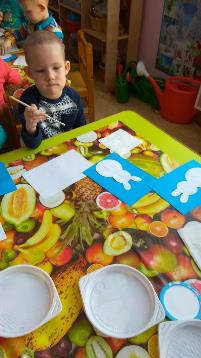 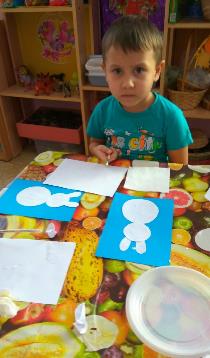 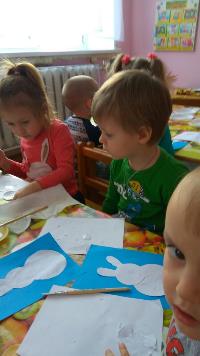 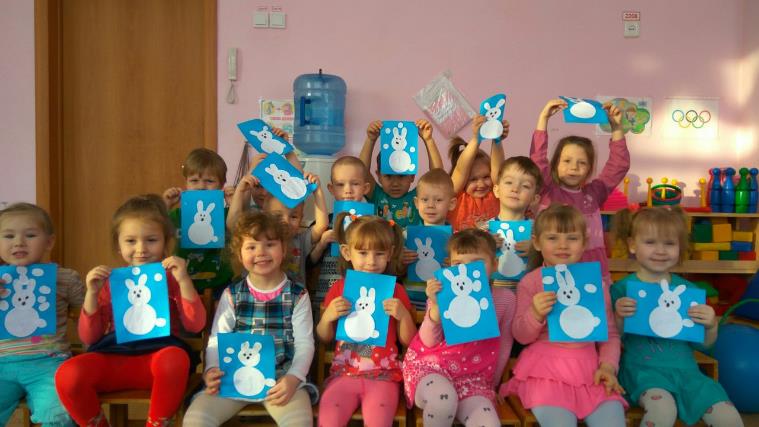 